1						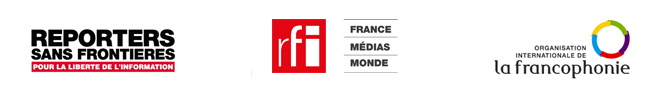 FORMULAIRE D’INSCRIPTION AU PRIX FRANCOPHONE DE L’INNOVATION DANS LES MEDIAS EDITION 2021Merci de bien vouloir remplir ce formulaire d’inscription et de le renvoyer à Prix.Innovation.Medias@francophonie.org, en joignant dans votre courriel votre dossier de candidature.Le signataire du formulaire d’inscription doit être un représentant légal du média candidatNOM : PRENOM :Fonction :Adresse :Code postalVille :Pays :Téléphone :Adresse courriel :NOM DU MEDIA CANDIDAT :  J’atteste avoir pris connaissance du règlement du « Prix francophone de l’innovation dans les médias et que les éléments communiqués dans le dossier de candidature sont exacts et conformes à ce règlement.Fait à										SignatureLe